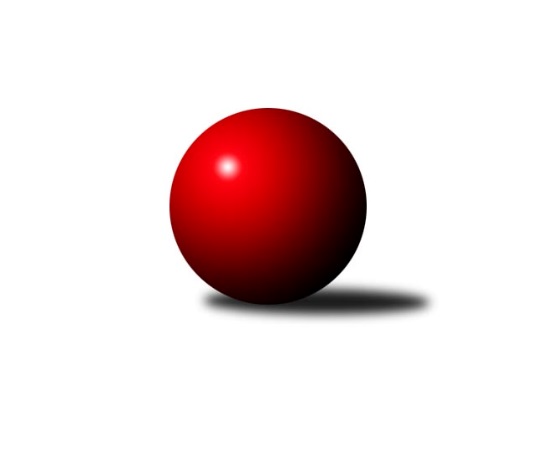 Č.13Ročník 2021/2022	10.6.2024 Jihomoravský KP2 sever 2021/2022Statistika 13. kolaTabulka družstev:		družstvo	záp	výh	rem	proh	skore	sety	průměr	body	plné	dorážka	chyby	1.	SK Brno Žabovřesky B	13	10	0	3	71.0 : 33.0 	(93.5 : 62.5)	2373	20	1684	689	61.2	2.	KK Mor.Slávia Brno E	13	9	1	3	71.0 : 33.0 	(104.5 : 51.5)	2372	19	1689	683	61	3.	TJ Slovan Ivanovice	13	9	1	3	70.0 : 34.0 	(93.5 : 62.5)	2328	19	1652	676	59.6	4.	TJ Sokol Husovice E	13	9	0	4	65.0 : 39.0 	(92.0 : 64.0)	2259	18	1593	666	60.7	5.	TJ Sokol Brno IV B	13	8	0	5	56.0 : 48.0 	(86.0 : 70.0)	2341	16	1682	659	67.6	6.	KK Slovan Rosice D	13	7	0	6	62.0 : 42.0 	(92.0 : 64.0)	2377	14	1695	682	61.9	7.	KK Orel Telnice B	13	6	2	5	58.0 : 46.0 	(84.5 : 71.5)	2260	14	1615	645	73.8	8.	KK Mor.Slávia Brno F	13	6	1	6	48.0 : 56.0 	(72.5 : 83.5)	2276	13	1631	645	67.8	9.	KK Mor.Slávia Brno G	13	6	0	7	48.0 : 56.0 	(75.0 : 81.0)	2200	12	1575	625	68.9	10.	SKK Veverky Brno B	13	4	0	9	36.0 : 68.0 	(61.5 : 94.5)	2128	8	1540	588	76.6	11.	KK Ořechov	13	1	0	12	19.0 : 85.0 	(43.0 : 113.0)	2058	2	1503	554	102.3	12.	KS Devítka Brno B	13	0	1	12	20.0 : 84.0 	(38.0 : 118.0)	1854	1	1372	482	136.3Tabulka doma:		družstvo	záp	výh	rem	proh	skore	sety	průměr	body	maximum	minimum	1.	TJ Slovan Ivanovice	7	6	1	0	43.0 : 13.0 	(55.0 : 29.0)	2392	13	2500	2344	2.	TJ Sokol Husovice E	6	6	0	0	39.0 : 9.0 	(53.0 : 19.0)	2434	12	2572	2328	3.	SK Brno Žabovřesky B	7	6	0	1	38.0 : 18.0 	(50.5 : 33.5)	2359	12	2443	2285	4.	KK Mor.Slávia Brno E	6	5	0	1	36.0 : 12.0 	(51.0 : 21.0)	2404	10	2468	2331	5.	KK Orel Telnice B	6	5	0	1	32.0 : 16.0 	(42.5 : 29.5)	2282	10	2389	2112	6.	TJ Sokol Brno IV B	6	4	0	2	27.0 : 21.0 	(38.5 : 33.5)	2352	8	2456	2258	7.	KK Slovan Rosice D	7	4	0	3	37.0 : 19.0 	(54.0 : 30.0)	2397	8	2472	2325	8.	KK Mor.Slávia Brno G	7	4	0	3	32.0 : 24.0 	(50.0 : 34.0)	2323	8	2425	2221	9.	KK Mor.Slávia Brno F	6	2	1	3	21.0 : 27.0 	(31.5 : 40.5)	2328	5	2443	2227	10.	SKK Veverky Brno B	7	2	0	5	20.0 : 36.0 	(37.5 : 46.5)	2268	4	2323	2120	11.	KS Devítka Brno B	7	0	1	6	12.0 : 44.0 	(22.0 : 62.0)	1935	1	2313	1686	12.	KK Ořechov	6	0	0	6	9.0 : 39.0 	(21.5 : 50.5)	2039	0	2158	1955Tabulka venku:		družstvo	záp	výh	rem	proh	skore	sety	průměr	body	maximum	minimum	1.	KK Mor.Slávia Brno E	7	4	1	2	35.0 : 21.0 	(53.5 : 30.5)	2365	9	2494	2292	2.	SK Brno Žabovřesky B	6	4	0	2	33.0 : 15.0 	(43.0 : 29.0)	2375	8	2536	2279	3.	TJ Sokol Brno IV B	7	4	0	3	29.0 : 27.0 	(47.5 : 36.5)	2339	8	2458	2147	4.	KK Mor.Slávia Brno F	7	4	0	3	27.0 : 29.0 	(41.0 : 43.0)	2264	8	2347	2087	5.	TJ Slovan Ivanovice	6	3	0	3	27.0 : 21.0 	(38.5 : 33.5)	2318	6	2397	2231	6.	KK Slovan Rosice D	6	3	0	3	25.0 : 23.0 	(38.0 : 34.0)	2370	6	2494	2297	7.	TJ Sokol Husovice E	7	3	0	4	26.0 : 30.0 	(39.0 : 45.0)	2224	6	2399	1914	8.	KK Mor.Slávia Brno G	6	2	0	4	16.0 : 32.0 	(25.0 : 47.0)	2190	4	2310	1835	9.	SKK Veverky Brno B	6	2	0	4	16.0 : 32.0 	(24.0 : 48.0)	2100	4	2185	2001	10.	KK Orel Telnice B	7	1	2	4	26.0 : 30.0 	(42.0 : 42.0)	2256	4	2337	2157	11.	KK Ořechov	7	1	0	6	10.0 : 46.0 	(21.5 : 62.5)	2078	2	2182	1978	12.	KS Devítka Brno B	6	0	0	6	8.0 : 40.0 	(16.0 : 56.0)	1808	0	2003	1722Tabulka podzimní části:		družstvo	záp	výh	rem	proh	skore	sety	průměr	body	doma	venku	1.	SK Brno Žabovřesky B	11	9	0	2	62.0 : 26.0 	(78.5 : 53.5)	2372	18 	5 	0 	1 	4 	0 	1	2.	TJ Slovan Ivanovice	11	8	1	2	61.0 : 27.0 	(80.5 : 51.5)	2332	17 	5 	1 	0 	3 	0 	2	3.	KK Mor.Slávia Brno E	11	7	1	3	59.0 : 29.0 	(87.5 : 44.5)	2352	15 	4 	0 	1 	3 	1 	2	4.	TJ Sokol Husovice E	11	7	0	4	53.0 : 35.0 	(76.5 : 55.5)	2270	14 	5 	0 	0 	2 	0 	4	5.	TJ Sokol Brno IV B	11	7	0	4	47.0 : 41.0 	(73.0 : 59.0)	2320	14 	4 	0 	1 	3 	0 	3	6.	KK Slovan Rosice D	11	6	0	5	51.0 : 37.0 	(77.0 : 55.0)	2367	12 	4 	0 	2 	2 	0 	3	7.	KK Orel Telnice B	11	5	1	5	48.0 : 40.0 	(69.0 : 63.0)	2254	11 	4 	0 	1 	1 	1 	4	8.	KK Mor.Slávia Brno G	11	5	0	6	41.0 : 47.0 	(62.0 : 70.0)	2177	10 	4 	0 	2 	1 	0 	4	9.	KK Mor.Slávia Brno F	11	5	0	6	38.0 : 50.0 	(61.5 : 70.5)	2273	10 	2 	0 	3 	3 	0 	3	10.	SKK Veverky Brno B	11	4	0	7	33.0 : 55.0 	(54.5 : 77.5)	2125	8 	2 	0 	4 	2 	0 	3	11.	KK Ořechov	11	1	0	10	16.0 : 72.0 	(37.0 : 95.0)	2077	2 	0 	0 	5 	1 	0 	5	12.	KS Devítka Brno B	11	0	1	10	19.0 : 69.0 	(35.0 : 97.0)	1881	1 	0 	1 	5 	0 	0 	5Tabulka jarní části:		družstvo	záp	výh	rem	proh	skore	sety	průměr	body	doma	venku	1.	KK Mor.Slávia Brno E	2	2	0	0	12.0 : 4.0 	(17.0 : 7.0)	2450	4 	1 	0 	0 	1 	0 	0 	2.	TJ Sokol Husovice E	2	2	0	0	12.0 : 4.0 	(15.5 : 8.5)	2281	4 	1 	0 	0 	1 	0 	0 	3.	KK Orel Telnice B	2	1	1	0	10.0 : 6.0 	(15.5 : 8.5)	2292	3 	1 	0 	0 	0 	1 	0 	4.	KK Mor.Slávia Brno F	2	1	1	0	10.0 : 6.0 	(11.0 : 13.0)	2351	3 	0 	1 	0 	1 	0 	0 	5.	KK Slovan Rosice D	2	1	0	1	11.0 : 5.0 	(15.0 : 9.0)	2410	2 	0 	0 	1 	1 	0 	0 	6.	SK Brno Žabovřesky B	2	1	0	1	9.0 : 7.0 	(15.0 : 9.0)	2344	2 	1 	0 	0 	0 	0 	1 	7.	TJ Sokol Brno IV B	2	1	0	1	9.0 : 7.0 	(13.0 : 11.0)	2374	2 	0 	0 	1 	1 	0 	0 	8.	TJ Slovan Ivanovice	2	1	0	1	9.0 : 7.0 	(13.0 : 11.0)	2334	2 	1 	0 	0 	0 	0 	1 	9.	KK Mor.Slávia Brno G	2	1	0	1	7.0 : 9.0 	(13.0 : 11.0)	2275	2 	0 	0 	1 	1 	0 	0 	10.	SKK Veverky Brno B	2	0	0	2	3.0 : 13.0 	(7.0 : 17.0)	2210	0 	0 	0 	1 	0 	0 	1 	11.	KK Ořechov	2	0	0	2	3.0 : 13.0 	(6.0 : 18.0)	1967	0 	0 	0 	1 	0 	0 	1 	12.	KS Devítka Brno B	2	0	0	2	1.0 : 15.0 	(3.0 : 21.0)	1746	0 	0 	0 	1 	0 	0 	1 Zisk bodů pro družstvo:		jméno hráče	družstvo	body	zápasy	v %	dílčí body	sety	v %	1.	Jiří Bělohlávek 	KK Mor.Slávia Brno E 	11	/	12	(92%)	21.5	/	24	(90%)	2.	Petr Juránek 	KS Devítka Brno B 	10	/	13	(77%)	19	/	26	(73%)	3.	Štěpán Kalas 	KK Mor.Slávia Brno G 	10	/	13	(77%)	16	/	26	(62%)	4.	Radim Jelínek 	SK Brno Žabovřesky B 	9	/	10	(90%)	15.5	/	20	(78%)	5.	Zdeněk Pavelka 	KK Mor.Slávia Brno E 	9	/	10	(90%)	15	/	20	(75%)	6.	Anastasios Jiaxis 	KK Slovan Rosice D 	9	/	11	(82%)	15	/	22	(68%)	7.	Josef Hájek 	KK Orel Telnice B 	9	/	12	(75%)	17	/	24	(71%)	8.	Marika Celbrová 	KK Mor.Slávia Brno F 	9	/	12	(75%)	15	/	24	(63%)	9.	Milan Sklenák 	KK Mor.Slávia Brno E 	9	/	13	(69%)	19	/	26	(73%)	10.	Petr Vyhnalík 	KK Slovan Rosice D 	9	/	13	(69%)	18	/	26	(69%)	11.	Zdeněk Vladík 	SK Brno Žabovřesky B 	9	/	13	(69%)	16	/	26	(62%)	12.	Alena Dvořáková 	KK Orel Telnice B 	8	/	9	(89%)	16	/	18	(89%)	13.	Jaromíra Čáslavská 	SKK Veverky Brno B 	8	/	10	(80%)	14	/	20	(70%)	14.	Bohuslav Orálek 	TJ Slovan Ivanovice  	8	/	10	(80%)	9.5	/	20	(48%)	15.	Robert Pacal 	TJ Sokol Husovice E 	8	/	11	(73%)	15	/	22	(68%)	16.	Jan Kučera 	TJ Slovan Ivanovice  	8	/	11	(73%)	14.5	/	22	(66%)	17.	Zdeněk Čepička 	TJ Slovan Ivanovice  	8	/	11	(73%)	14	/	22	(64%)	18.	Vítězslav Krapka 	SK Brno Žabovřesky B 	8	/	11	(73%)	14	/	22	(64%)	19.	Milan Kučera 	KK Mor.Slávia Brno E 	8	/	12	(67%)	18	/	24	(75%)	20.	Robert Zajíček 	KK Orel Telnice B 	8	/	12	(67%)	17	/	24	(71%)	21.	Libuše Janková 	TJ Sokol Brno IV B 	8	/	12	(67%)	17	/	24	(71%)	22.	Lukáš Lehocký 	TJ Sokol Husovice E 	8	/	12	(67%)	15	/	24	(63%)	23.	Cyril Vaško 	KS Devítka Brno B 	7	/	8	(88%)	12.5	/	16	(78%)	24.	Petr Pokorný 	TJ Slovan Ivanovice  	7	/	9	(78%)	14	/	18	(78%)	25.	Marek Černý 	SK Brno Žabovřesky B 	7	/	10	(70%)	12.5	/	20	(63%)	26.	Milan Doušek 	KK Orel Telnice B 	7	/	10	(70%)	12	/	20	(60%)	27.	Tomáš Peřina 	TJ Sokol Husovice E 	7	/	11	(64%)	15.5	/	22	(70%)	28.	Radek Hnilička 	SKK Veverky Brno B 	7	/	11	(64%)	12	/	22	(55%)	29.	Jaroslav Komárek 	TJ Sokol Brno IV B 	6	/	8	(75%)	13.5	/	16	(84%)	30.	Ferdinand Pokorný 	TJ Slovan Ivanovice  	6	/	8	(75%)	11	/	16	(69%)	31.	Jiří Hrdlička 	KK Slovan Rosice D 	6	/	8	(75%)	10	/	16	(63%)	32.	Pavel Tesař 	TJ Sokol Husovice E 	6	/	11	(55%)	13	/	22	(59%)	33.	Martina Hájková 	KK Mor.Slávia Brno G 	6	/	11	(55%)	12	/	22	(55%)	34.	Václav Vaněk 	KK Mor.Slávia Brno F 	6	/	12	(50%)	14	/	24	(58%)	35.	Zdeněk Kouřil 	SK Brno Žabovřesky B 	6	/	12	(50%)	14	/	24	(58%)	36.	Miroslav Vítek 	KK Mor.Slávia Brno G 	6	/	13	(46%)	15	/	26	(58%)	37.	Radek Hrdlička 	KK Slovan Rosice D 	6	/	13	(46%)	13	/	26	(50%)	38.	Markéta Hrdličková 	KK Slovan Rosice D 	5	/	5	(100%)	9	/	10	(90%)	39.	Ivona Hájková 	TJ Sokol Brno IV B 	5	/	6	(83%)	10	/	12	(83%)	40.	Laura Neová 	TJ Sokol Husovice E 	5	/	6	(83%)	8	/	12	(67%)	41.	Jiří Jungmann 	KK Mor.Slávia Brno E 	5	/	6	(83%)	8	/	12	(67%)	42.	Rudolf Zouhar 	TJ Sokol Brno IV B 	5	/	7	(71%)	10	/	14	(71%)	43.	Miroslav Novák 	KK Mor.Slávia Brno E 	5	/	9	(56%)	11	/	18	(61%)	44.	Josef Patočka 	TJ Sokol Husovice E 	5	/	9	(56%)	11	/	18	(61%)	45.	Milan Krejčí 	TJ Sokol Brno IV B 	5	/	9	(56%)	9.5	/	18	(53%)	46.	Martin Večerka 	KK Mor.Slávia Brno G 	5	/	9	(56%)	8	/	18	(44%)	47.	Jaroslav Navrátil 	KK Mor.Slávia Brno F 	5	/	10	(50%)	9	/	20	(45%)	48.	Pavel Lasovský ml.	TJ Slovan Ivanovice  	5	/	11	(45%)	11	/	22	(50%)	49.	Lubomír Böhm 	SKK Veverky Brno B 	5	/	11	(45%)	10	/	22	(45%)	50.	Antonín Zvejška 	SK Brno Žabovřesky B 	5	/	11	(45%)	9.5	/	22	(43%)	51.	Lenka Indrová 	KK Mor.Slávia Brno F 	5	/	12	(42%)	12	/	24	(50%)	52.	Radim Pytela 	TJ Slovan Ivanovice  	4	/	5	(80%)	9	/	10	(90%)	53.	Markéta Smolková 	TJ Sokol Husovice E 	4	/	5	(80%)	7	/	10	(70%)	54.	František Uher 	SKK Veverky Brno B 	4	/	6	(67%)	9	/	12	(75%)	55.	Radim Švihálek 	KK Slovan Rosice D 	4	/	7	(57%)	6	/	14	(43%)	56.	Pavel Zajíc 	KK Slovan Rosice D 	4	/	9	(44%)	8	/	18	(44%)	57.	Lenka Valová 	KK Mor.Slávia Brno F 	4	/	9	(44%)	6	/	18	(33%)	58.	Martina Kliková 	KK Mor.Slávia Brno G 	4	/	11	(36%)	10	/	22	(45%)	59.	Jiří Ryšavý 	KK Ořechov 	4	/	12	(33%)	10	/	24	(42%)	60.	Jan Vrožina 	KK Mor.Slávia Brno F 	4	/	13	(31%)	13.5	/	26	(52%)	61.	Petr Smejkal 	KK Ořechov 	4	/	13	(31%)	11	/	26	(42%)	62.	Karel Pospíšil 	SK Brno Žabovřesky B 	3	/	3	(100%)	5	/	6	(83%)	63.	Jaroslava Hrazdírová 	KK Orel Telnice B 	3	/	5	(60%)	4	/	10	(40%)	64.	Vladimír Venclovský 	TJ Sokol Brno IV B 	3	/	5	(60%)	3	/	10	(30%)	65.	Jozef Pavlovič 	KK Mor.Slávia Brno E 	3	/	9	(33%)	8	/	18	(44%)	66.	Jiří Hrazdíra st.	KK Orel Telnice B 	3	/	10	(30%)	5	/	20	(25%)	67.	Pavel Porč 	KK Ořechov 	3	/	12	(25%)	5.5	/	24	(23%)	68.	Martin Doležal 	SKK Veverky Brno B 	3	/	12	(25%)	5	/	24	(21%)	69.	Marián Pačiska 	KK Slovan Rosice D 	2	/	2	(100%)	4	/	4	(100%)	70.	Pavel Lasovský 	TJ Slovan Ivanovice  	2	/	3	(67%)	3.5	/	6	(58%)	71.	Robert Ondrůj 	KK Orel Telnice B 	2	/	3	(67%)	3	/	6	(50%)	72.	Lukáš Kučera 	TJ Sokol Husovice E 	2	/	4	(50%)	3	/	8	(38%)	73.	Markéta Mikáčová 	KK Orel Telnice B 	2	/	5	(40%)	5	/	10	(50%)	74.	Radek Smutný 	TJ Sokol Brno IV B 	2	/	6	(33%)	5	/	12	(42%)	75.	Jiří Josefík 	TJ Sokol Brno IV B 	2	/	6	(33%)	5	/	12	(42%)	76.	Milan Svobodník 	TJ Slovan Ivanovice  	2	/	6	(33%)	4	/	12	(33%)	77.	Adam Šoltés 	KK Slovan Rosice D 	2	/	7	(29%)	7	/	14	(50%)	78.	Marta Hrdličková 	KK Orel Telnice B 	2	/	7	(29%)	4.5	/	14	(32%)	79.	Bohumil Sehnal 	TJ Sokol Brno IV B 	2	/	8	(25%)	6	/	16	(38%)	80.	Jiří Martínek 	KS Devítka Brno B 	1	/	1	(100%)	2	/	2	(100%)	81.	Jiří Hanuš 	KK Mor.Slávia Brno G 	1	/	1	(100%)	1	/	2	(50%)	82.	Miroslav Nejezchleb 	KK Mor.Slávia Brno E 	1	/	1	(100%)	1	/	2	(50%)	83.	Petra Rejchrtová 	KK Mor.Slávia Brno G 	1	/	1	(100%)	1	/	2	(50%)	84.	Pavel Procházka 	KK Ořechov 	1	/	2	(50%)	2	/	4	(50%)	85.	Hana Mišková 	TJ Sokol Husovice E 	1	/	2	(50%)	1	/	4	(25%)	86.	Michal Kaštovský 	SK Brno Žabovřesky B 	1	/	2	(50%)	1	/	4	(25%)	87.	Kateřina Příkaská 	TJ Sokol Brno IV B 	1	/	3	(33%)	4	/	6	(67%)	88.	Martin Mikulič 	KK Mor.Slávia Brno G 	1	/	3	(33%)	3	/	6	(50%)	89.	Josef Škrdla 	KK Slovan Rosice D 	1	/	3	(33%)	2	/	6	(33%)	90.	Radek Probošt 	KK Mor.Slávia Brno E 	1	/	3	(33%)	1	/	6	(17%)	91.	Martin Hájek 	KK Mor.Slávia Brno G 	1	/	4	(25%)	3	/	8	(38%)	92.	Milena Minksová 	TJ Sokol Husovice E 	1	/	4	(25%)	2.5	/	8	(31%)	93.	Dan Vejr 	KK Mor.Slávia Brno F 	1	/	5	(20%)	2	/	10	(20%)	94.	Martin Staněk 	KS Devítka Brno B 	1	/	5	(20%)	1.5	/	10	(15%)	95.	Hana Remešová 	KK Mor.Slávia Brno G 	1	/	6	(17%)	4	/	12	(33%)	96.	Karel Krajina 	SKK Veverky Brno B 	1	/	7	(14%)	4.5	/	14	(32%)	97.	Dalibor Šmíd 	KK Ořechov 	1	/	7	(14%)	3.5	/	14	(25%)	98.	Zuzana Haklová 	KK Ořechov 	1	/	7	(14%)	2	/	14	(14%)	99.	Libor Čížek 	KK Ořechov 	1	/	8	(13%)	6.5	/	16	(41%)	100.	David Raška 	SKK Veverky Brno B 	1	/	8	(13%)	4	/	16	(25%)	101.	Pavel Medek 	SKK Veverky Brno B 	1	/	9	(11%)	2	/	18	(11%)	102.	Jaromír Teplý 	KS Devítka Brno B 	1	/	11	(9%)	3	/	22	(14%)	103.	Jiří Žák 	TJ Sokol Brno IV B 	0	/	1	(0%)	0	/	2	(0%)	104.	Jindřich Doležel 	KK Mor.Slávia Brno G 	0	/	1	(0%)	0	/	2	(0%)	105.	Zdeněk Sokola 	KK Mor.Slávia Brno E 	0	/	1	(0%)	0	/	2	(0%)	106.	Petr Valík 	TJ Sokol Husovice E 	0	/	1	(0%)	0	/	2	(0%)	107.	Josef Polák 	KK Mor.Slávia Brno F 	0	/	2	(0%)	1	/	4	(25%)	108.	Miloslav Štrubl 	KK Mor.Slávia Brno F 	0	/	2	(0%)	0	/	4	(0%)	109.	Kateřina Poláková 	KK Ořechov 	0	/	2	(0%)	0	/	4	(0%)	110.	Roman Brener 	TJ Sokol Brno IV B 	0	/	3	(0%)	0	/	6	(0%)	111.	Radomír Břoušek 	TJ Slovan Ivanovice  	0	/	4	(0%)	3	/	8	(38%)	112.	Ivana Pešková 	KK Mor.Slávia Brno G 	0	/	4	(0%)	2	/	8	(25%)	113.	Jan Šustr 	KK Orel Telnice B 	0	/	4	(0%)	1	/	8	(13%)	114.	Pavel Letocha 	KS Devítka Brno B 	0	/	6	(0%)	0	/	12	(0%)	115.	Jitka Bukáčková 	KK Ořechov 	0	/	7	(0%)	1.5	/	14	(11%)	116.	Lubomír Pár 	KK Ořechov 	0	/	8	(0%)	1	/	16	(6%)	117.	Martin Kyjovský 	KS Devítka Brno B 	0	/	10	(0%)	0	/	20	(0%)	118.	Josef Kaderka 	KS Devítka Brno B 	0	/	11	(0%)	0	/	22	(0%)	119.	Vítězslav Kopal 	KS Devítka Brno B 	0	/	13	(0%)	0	/	26	(0%)Průměry na kuželnách:		kuželna	průměr	plné	dorážka	chyby	výkon na hráče	1.	Žabovřesky, 1-2	2315	1654	661	64.9	(386.0)	2.	TJ Sokol Brno IV, 1-4	2309	1648	661	64.6	(385.0)	3.	Brno Veveří, 1-2	2304	1632	671	60.5	(384.0)	4.	KK Slovan Rosice, 1-4	2295	1634	661	76.5	(382.7)	5.	KK Vyškov, 1-4	2290	1630	659	70.5	(381.7)	6.	KK MS Brno, 1-4	2260	1620	639	74.7	(376.7)	7.	Telnice, 1-2	2220	1583	636	76.0	(370.0)	8.	TJ Sokol Husovice, 1-4	2172	1564	607	93.7	(362.0)Nejlepší výkony na kuželnách:Žabovřesky, 1-2SK Brno Žabovřesky B	2443	1. kolo	Pavel Tesař 	TJ Sokol Husovice E	438	1. koloSK Brno Žabovřesky B	2394	7. kolo	Marek Černý 	SK Brno Žabovřesky B	437	1. koloSK Brno Žabovřesky B	2386	3. kolo	Zdeněk Kouřil 	SK Brno Žabovřesky B	431	3. koloSK Brno Žabovřesky B	2375	13. kolo	Vítězslav Krapka 	SK Brno Žabovřesky B	430	7. koloSK Brno Žabovřesky B	2344	9. kolo	Robert Pacal 	TJ Sokol Husovice E	430	1. koloKK Mor.Slávia Brno E	2327	9. kolo	Zdeněk Kouřil 	SK Brno Žabovřesky B	429	9. koloKK Mor.Slávia Brno F	2327	5. kolo	Radim Jelínek 	SK Brno Žabovřesky B	427	7. koloTJ Slovan Ivanovice 	2313	13. kolo	Marika Celbrová 	KK Mor.Slávia Brno F	426	5. koloTJ Sokol Husovice E	2298	1. kolo	Zdeněk Kouřil 	SK Brno Žabovřesky B	425	1. koloSK Brno Žabovřesky B	2288	10. kolo	Radim Jelínek 	SK Brno Žabovřesky B	421	3. koloTJ Sokol Brno IV, 1-4TJ Sokol Brno IV B	2456	10. kolo	Jaroslav Komárek 	TJ Sokol Brno IV B	450	3. koloTJ Sokol Brno IV B	2423	3. kolo	Ivona Hájková 	TJ Sokol Brno IV B	448	10. koloTJ Sokol Brno IV B	2417	5. kolo	Libuše Janková 	TJ Sokol Brno IV B	439	5. koloKK Mor.Slávia Brno E	2398	8. kolo	Zdeněk Čepička 	TJ Slovan Ivanovice 	438	10. koloTJ Slovan Ivanovice 	2397	10. kolo	Rudolf Zouhar 	TJ Sokol Brno IV B	431	5. koloKK Mor.Slávia Brno G	2299	13. kolo	Libuše Janková 	TJ Sokol Brno IV B	430	1. koloTJ Sokol Brno IV B	2289	13. kolo	Milan Kučera 	KK Mor.Slávia Brno E	429	8. koloKK Orel Telnice B	2285	3. kolo	Ferdinand Pokorný 	TJ Slovan Ivanovice 	425	10. koloTJ Sokol Brno IV B	2271	1. kolo	Rudolf Zouhar 	TJ Sokol Brno IV B	424	3. koloTJ Sokol Brno IV B	2258	8. kolo	Jaroslav Komárek 	TJ Sokol Brno IV B	423	10. koloBrno Veveří, 1-2TJ Sokol Brno IV B	2458	12. kolo	Libuše Janková 	TJ Sokol Brno IV B	442	12. koloTJ Slovan Ivanovice 	2369	4. kolo	Jaromíra Čáslavská 	SKK Veverky Brno B	442	11. koloSK Brno Žabovřesky B	2350	6. kolo	Radim Jelínek 	SK Brno Žabovřesky B	438	6. koloKK Mor.Slávia Brno E	2349	2. kolo	Jaroslav Komárek 	TJ Sokol Brno IV B	435	12. koloSKK Veverky Brno B	2323	9. kolo	Jaromíra Čáslavská 	SKK Veverky Brno B	432	9. koloSKK Veverky Brno B	2319	7. kolo	Ivona Hájková 	TJ Sokol Brno IV B	429	12. koloKK Mor.Slávia Brno F	2317	11. kolo	Jiří Bělohlávek 	KK Mor.Slávia Brno E	427	2. koloSKK Veverky Brno B	2309	4. kolo	Radek Hnilička 	SKK Veverky Brno B	426	12. koloSKK Veverky Brno B	2307	11. kolo	Milan Krejčí 	TJ Sokol Brno IV B	424	12. koloSKK Veverky Brno B	2293	12. kolo	Jaromíra Čáslavská 	SKK Veverky Brno B	424	4. koloKK Slovan Rosice, 1-4KK Mor.Slávia Brno E	2494	12. kolo	Markéta Hrdličková 	KK Slovan Rosice D	472	9. koloKK Slovan Rosice D	2472	9. kolo	Zdeněk Pavelka 	KK Mor.Slávia Brno E	455	12. koloKK Slovan Rosice D	2431	5. kolo	Jiří Bělohlávek 	KK Mor.Slávia Brno E	440	12. koloTJ Sokol Brno IV B	2430	11. kolo	Jiří Hrdlička 	KK Slovan Rosice D	439	7. koloKK Slovan Rosice D	2418	2. kolo	Ivona Hájková 	TJ Sokol Brno IV B	437	11. koloSK Brno Žabovřesky B	2402	4. kolo	Petr Vyhnalík 	KK Slovan Rosice D	437	7. koloKK Slovan Rosice D	2384	7. kolo	Petr Vyhnalík 	KK Slovan Rosice D	436	5. koloKK Slovan Rosice D	2381	12. kolo	Petr Juránek 	KS Devítka Brno B	434	2. koloKK Slovan Rosice D	2370	4. kolo	Radim Jelínek 	SK Brno Žabovřesky B	432	4. koloKK Slovan Rosice D	2325	11. kolo	Marián Pačiska 	KK Slovan Rosice D	432	12. koloKK Vyškov, 1-4TJ Slovan Ivanovice 	2500	9. kolo	Zdeněk Čepička 	TJ Slovan Ivanovice 	464	9. koloTJ Slovan Ivanovice 	2420	5. kolo	Zdeněk Čepička 	TJ Slovan Ivanovice 	456	11. koloTJ Slovan Ivanovice 	2402	7. kolo	Zdeněk Kouřil 	SK Brno Žabovřesky B	441	2. koloTJ Slovan Ivanovice 	2361	11. kolo	Tomáš Peřina 	TJ Sokol Husovice E	440	7. koloTJ Slovan Ivanovice 	2361	3. kolo	Lenka Indrová 	KK Mor.Slávia Brno F	438	9. koloTJ Slovan Ivanovice 	2355	12. kolo	Petr Pokorný 	TJ Slovan Ivanovice 	436	9. koloKK Mor.Slávia Brno E	2353	11. kolo	Petr Pokorný 	TJ Slovan Ivanovice 	435	2. koloKK Mor.Slávia Brno F	2347	9. kolo	Petr Pokorný 	TJ Slovan Ivanovice 	432	5. koloTJ Slovan Ivanovice 	2344	2. kolo	Bohuslav Orálek 	TJ Slovan Ivanovice 	429	9. koloKK Slovan Rosice D	2315	3. kolo	Ferdinand Pokorný 	TJ Slovan Ivanovice 	427	11. koloKK MS Brno, 1-4SK Brno Žabovřesky B	2536	8. kolo	Radim Jelínek 	SK Brno Žabovřesky B	478	8. koloKK Slovan Rosice D	2494	1. kolo	Robert Zajíček 	KK Orel Telnice B	472	13. koloKK Mor.Slávia Brno E	2468	3. kolo	Markéta Hrdličková 	KK Slovan Rosice D	466	1. koloKK Mor.Slávia Brno E	2446	5. kolo	Martin Večerka 	KK Mor.Slávia Brno G	460	9. koloKK Mor.Slávia Brno F	2443	13. kolo	Markéta Hrdličková 	KK Slovan Rosice D	451	10. koloTJ Sokol Brno IV B	2432	6. kolo	Jiří Bělohlávek 	KK Mor.Slávia Brno E	447	7. koloKK Mor.Slávia Brno G	2425	8. kolo	Jaroslav Komárek 	TJ Sokol Brno IV B	446	6. koloKK Slovan Rosice D	2415	6. kolo	Jiří Hrdlička 	KK Slovan Rosice D	446	6. koloKK Mor.Slávia Brno E	2406	13. kolo	Martin Večerka 	KK Mor.Slávia Brno G	445	8. koloTJ Sokol Husovice E	2399	3. kolo	Marika Celbrová 	KK Mor.Slávia Brno F	442	3. koloTelnice, 1-2KK Orel Telnice B	2389	6. kolo	Alena Dvořáková 	KK Orel Telnice B	471	6. koloKK Orel Telnice B	2358	8. kolo	Josef Hájek 	KK Orel Telnice B	448	12. koloKK Orel Telnice B	2309	4. kolo	Robert Zajíček 	KK Orel Telnice B	438	11. koloKK Mor.Slávia Brno E	2292	4. kolo	Robert Zajíček 	KK Orel Telnice B	433	8. koloTJ Sokol Husovice E	2287	11. kolo	Josef Hájek 	KK Orel Telnice B	430	6. koloTJ Slovan Ivanovice 	2287	6. kolo	Josef Hájek 	KK Orel Telnice B	430	8. koloKK Orel Telnice B	2276	11. kolo	Robert Zajíček 	KK Orel Telnice B	422	4. koloKK Orel Telnice B	2247	12. kolo	Milan Doušek 	KK Orel Telnice B	421	4. koloKK Orel Telnice B	2112	2. kolo	Alena Dvořáková 	KK Orel Telnice B	421	12. koloKK Mor.Slávia Brno F	2087	2. kolo	Bohuslav Orálek 	TJ Slovan Ivanovice 	419	6. koloTJ Sokol Husovice, 1-4TJ Sokol Husovice E	2572	2. kolo	Petr Juránek 	KS Devítka Brno B	479	5. koloTJ Sokol Husovice E	2490	4. kolo	Tomáš Peřina 	TJ Sokol Husovice E	461	10. koloTJ Sokol Husovice E	2453	10. kolo	Petr Juránek 	KS Devítka Brno B	455	6. koloKK Slovan Rosice D	2438	13. kolo	Petr Juránek 	KS Devítka Brno B	450	7. koloTJ Sokol Husovice E	2399	6. kolo	Cyril Vaško 	KS Devítka Brno B	449	5. koloTJ Sokol Husovice E	2363	8. kolo	Cyril Vaško 	KS Devítka Brno B	447	3. koloKK Slovan Rosice D	2349	8. kolo	Laura Neová 	TJ Sokol Husovice E	447	2. koloTJ Sokol Husovice E	2328	12. kolo	Robert Pacal 	TJ Sokol Husovice E	446	4. koloKK Orel Telnice B	2322	5. kolo	Tomáš Peřina 	TJ Sokol Husovice E	445	2. koloSK Brno Žabovřesky B	2313	12. kolo	Pavel Tesař 	TJ Sokol Husovice E	445	10. koloČetnost výsledků:	8.0 : 0.0	4x	7.0 : 1.0	15x	6.0 : 2.0	13x	5.0 : 3.0	12x	4.0 : 4.0	3x	3.0 : 5.0	12x	2.0 : 6.0	7x	1.0 : 7.0	9x	0.0 : 8.0	3x